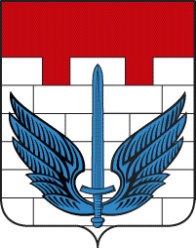 АДМИНИСТРАЦИЯ  ЛОКОМОТИВНОГО ГОРОДСКОГО ОКРУГАЧЕЛЯБИНСКОЙ ОБЛАСТИП О С Т А Н О В Л Е Н И Е«       » августа 2019г. №Об утверждении Порядка мониторинга состояния системы теплоснабжения Локомотивного городского округаВо исполнение Федерального закона от 27 июля 2010 г. N 190-ФЗ «Отеплоснабжении», в соответствии с Федеральным законом от 06.10.2003г.              № 131-ФЗ «Об общих принципах организации местного самоуправления в Российской Федерации, Уставом муниципального образования администрация Локомотивного городского округа,-1. Утвердить:1) Порядок мониторинга состояния систем теплоснабжения на территории Локомотивного городского округа (Приложение 1);2) Состав и порядок работы рабочей группы по осуществлению мониторинга состояния систем теплоснабжения (Приложение 2).3. Отделу жилищно-коммунального хозяйства (Кинцель К.А.) разместить  настоящее постановление на официальном сайте администрации Локомотивного городского округа.4. Контроль  выполнением настоящего постановления  оставляю за собой.Исполняющая обязанностиГлавы администрации Локомотивного городского округа                                       Е.М.Попова        Приложение 1                                                             УТВЕРЖДЕН                                                                   постановлением администрацииЛокомотивного городского округа                                                                 от ___.08.2019г. №      ____Порядокмониторинга состояния систем теплоснабженияна территории Локомотивного городского округаНастоящий Порядок разработан в соответствии с законодательством Российской Федерации, Федеральным законом от 27.07.2010 г. №190-ФЗ «О теплоснабжении», постановлениями Правительства Российской Федерации от 08.08.2012 г. №808 «Об организации теплоснабжения в Российской Федерации и о внесении изменений в некоторые акты Правительства Российской Федерации» и устанавливает порядок проведения мониторинга состояния систем теплоснабжения муниципального образования Локомотивного городского округа 1. Общие положенияЦелями создания и функционирования мониторинга состояния систем теплоснабжения являются повышение надежности и безопасности систем теплоснабжения, снижение затрат на проведение аварийно-восстановительных работ посредством реализации мероприятий по предупреждению, предотвращению, выявлению и ликвидации аварийных ситуаций.Порядок определяет взаимодействие органов местного самоуправления, теплоснабжающих организаций и потребителей тепловой энергии при создании и функционировании мониторинга состояния систем теплоснабжения.Настоящий порядок обязателен для выполнения исполнителями и потребителями жилищно-коммунальных услуг.2. Основные понятияВ настоящем Порядке используются следующие основные понятия:«мониторинг состояния системы теплоснабжения» – это комплексная система наблюдений, оценки и прогноза состояния тепловых сетей и объектов теплоснабжения (далее - мониторинг);«потребитель» - гражданин, использующий коммунальные услуги для личных, семейных, домашних и иных нужд, не связанных с осуществлением  предпринимательской деятельности;«управляющая организация» - юридическое лицо, независимо от организационно-правовой формы, а также индивидуальный предприниматель, управляющие многоквартирным домом на основании договора управления многоквартирным домом;"коммунальные услуги" - деятельность исполнителя по оказанию услуг по холодному водоснабжению, горячему водоснабжению, водоотведению, электроснабжению и отоплению, обеспечивающая комфортные условия проживания граждан в жилых помещениях;«ресурсоснабжающая организация» - юридическое лицо, независимо от организационно - правовой формы, а также индивидуальный предприниматель, осуществляющие продажу коммунальных ресурсов;«коммунальные ресурсы» - горячая вода, холодная вода, тепловая энергия, электрическая энергия, используемые для предоставления коммунальных услуг;«система теплоснабжения» — совокупность объединенных общим производственным процессом источников тепла и (или) тепловых сетей района, населенного пункта эксплуатируемых теплоснабжающей организацией жилищно-коммунального хозяйства, получившей соответствующие специальные разрешения (лицензии) в установленном порядке;«тепловая сеть» — совокупность устройств, предназначенных для передачи и распределения тепловой энергии потребителям;«тепловой пункт» — совокупность устройств, предназначенных для присоединения к тепловым сетям систем отопления, вентиляции, кондиционирования воздуха, горячего водоснабжения и технологических теплоиспользующих установок промышленных и сельскохозяйственных предприятий, жилых и общественных зданий (индивидуальные — для присоединения систем теплопотребления одного здания или его части; центральные — то же, двух зданий или более);«техническое обслуживание» — комплекс операций или операция по поддержанию работоспособности или исправности изделия (установки) при использовании его (ее) по назначению, хранении или транспортировке;«текущий ремонт» — ремонт, выполняемый для поддержания технических и экономических характеристик объекта в заданных пределах с заменой и (или) восстановлением отдельных быстроизнашивающихся составных частей и деталей;«капитальный ремонт» — ремонт, выполняемый для восстановления технических и экономических характеристик объекта до значений, близких к проектным, с заменой или восстановлением любых составных частей;«технологические нарушения» - нарушения в работе системы теплоснабжения и работе эксплуатирующих организаций в зависимости от характера и тяжести последствий (воздействие на персонал; отклонение параметров энергоносителя; экологическое воздействие; объем повреждения оборудования; другие факторы снижения надежности) подразделяются на инцидент и аварию;«инцидент» - отказ или повреждение оборудования и (или) сетей, отклонение от установленных режимов, нарушение федеральных законов, нормативно- правовых актов и технических документов, устанавливающих правила ведения работ на производственном объекте, включая: - технологический отказ - вынужденное отключение или ограничение работоспособности оборудования, приведшее к нарушению процесса производства и (или) передачи тепловой энергии потребителям, если они не содержат признаков аварии;- функциональный отказ - неисправности оборудования (в том числе резервного и вспомогательного), не повлиявшее на технологический процесс производства и (или) передачи тепловой энергии, а также неправильное действие защит и автоматики, ошибочные действия персонала, если они не привели к ограничению потребителей и снижению качества отпускаемой энергии.«авария на объектах теплоснабжения» — отказ элементов систем, сетей и источников теплоснабжения, повлекший к прекращению подачи тепловой энергии потребителям и абонентам на отопление не более 12 часов и горячее водоснабжение на период более 36 часов;«неисправность» — другие нарушения в работе системы теплоснабжения, при которых не выполняется хотя бы одно из требований, определенных технологическим процессом.3. Основные задачи Мониторинга3.1. Основными задачами мониторинга состояния систем теплоснабжения является:- сбор, обработка и анализ данных о состоянии объектов теплоснабжения, статистических данных об авариях и неисправностях, возникающих на системах теплоснабжения и проводимых на них ремонтных работ;- оптимизация процесса составления планов проведения ремонтных работ на теплосетях;- эффективное планирование выделения финансовых средствна содержание и проведение ремонтных работ на тепловых сетях.3.2. Мониторинг включает в себя:- сбор данных;- хранение, обработку и представление данных;- анализ и выдачу информации для принятия решения.3.2.1. Сбор данных.Система сбора данных мониторинга за состоянием тепловых сетей объединяет в себе все существующие методы наблюдения за тепловыми сетями на территории муниципального образования.В систему сбора данных вносятся данные по проведенным ремонтам и сведения, накапливаемые эксплуатационным персоналом.Собирается следующая информация:- база данных технологического оборудования прокладок тепловых сетей;- расположение смежных коммуникаций в 5-ти метровой зоне вдоль прокладки теплосети, схема дренажных и канализационных сетей;- исполнительная документация в электронном виде; - данные о грунтах в зоне прокладки теплосети (грунтовые воды, суффозионные грунты).3.2.2. Сбор данных организуется отделом  ЖКХ администрации Локомотивного городского округа.3.2.3. Анализ и выдача информации для принятия решения. Система анализа и выдачи информации в тепловых сетях направлена на решение задачи оптимизации планов ремонта на основе выбора из сетей, имеющих повреждения, самых ненадежных, исходя из заданного объема финансирования.Основным источником информации для статистической обработки данных являются результаты опрессовки в ремонтный период, которые применяется как основной метод диагностики и планирования ремонтов и перекладок тепловых сетей.Данные мониторинга накладываются на актуальные паспортные характеристики объекта в целях выявления истинного состояние объекта, исключения ложной информации и принятия оптимального управленческого решения.3.2.4. На основании данных анализа готовится отчет об эксплуатации, развитии систем теплоснабжения с использованием таблично -графического материала и формируются рекомендации по принятию управленческих решений, направленных на корректировку эксплуатации, (перераспределение ресурсов, ит.д.).4. Функционирование МониторингаФункционирование мониторинга осуществляется на объектовом и муниципальном уровне.На объектовом уровне организационно-методическое руководство и координацию деятельности системы мониторинга осуществляют организации, эксплуатирующие теплосети.5. Основные принципы МониторингаОсновными принципами мониторинга являются:- законность получения информации о техническом состоянии тепловых сетей и объектов теплоснабжения;- непрерывность наблюдения за техническим состоянием тепловых сетей и объектов теплоснабжения;- открытость доступа к результатам мониторинга;- достоверность сведений, полученных в результате мониторинга.6. Сроки проведения МониторингаМуниципальная межведомственная комиссия по подготовке жилищно-коммунального хозяйства, жилфонда и организаций бюджетной сферы муниципального образования к работе в зимних условиях, осуществляет контроль за ходом работ по подготовки жилищно-коммунального комплекса, объектов социальной сферы и объектов энергообеспечения к работе в осенне-зимний период муниципального образования Локомотивного городского округа постоянно.Рабочая группа осуществляет свою деятельность по мере поступления информации об аварийных ситуациях на системах теплоснабжения.7.Технические требования к объектам Мониторинга7.1.Основные технические требования к устройству тепловых сетейУстройство тепловых сетей должно соответствовать требованиям строительных норм и правил, других НТД и техническим условиям. Материалы труб, арматуры, компенсаторов, опор и других элементов трубопроводов тепловых сетей III и IV категорий, а также методы их изготовления, ремонта и контроля должны соответствовать Правилам устройства и безопасной эксплуатации трубопроводов пара и горячей воды и СНиП.Для трубопроводов тепловых сетей и тепловых пунктов при температуре воды 115 °С и ниже при давлении до 1,6 МПа включительно допускается применять неметаллические трубы, если их качество удовлетворяет санитарным требованиям и соответствует параметрам теплоносителя.Применение арматуры из латуни и бронзы на трубопроводах тепловых сетей допускается при температуре теплоносителя не выше 250 °С.Для трубопроводов тепловых сетей, кроме тепловых пунктов и сетей горячего водоснабжения, не допускается применять арматуру:- из высокопрочного чугуна в районах с расчетной температурой наружного воздуха для проектирования отопления ниже минус 40 °С.На спускных, продувочных и дренажных устройствах не допускается применение арматуры из серого чугуна.При надземной открытой прокладке трубопроводов допускается совместная прокладка трубопроводов всех категорий с технологическими трубопроводами разного назначения, за исключением случаев, когда такая прокладка противоречит правилам безопасности.Камеры для обслуживания подземных трубопроводов должны иметь люки с лестницами или скобами. Число люков для камер следует предусматривать:при внутренней площади камер от 2,5 до 6 м2 - не менее двух, расположенных по диагонали;при внутренней площади камер 6 м2и более - четыре.Проходные каналы должны иметь входные люки с лестницей или скобами.Расстояние между люками должно быть не более 300 м, а в случае совместной прокладки с другими трубопроводами - не более 50 м. Входные люки должны предусматриваться также во всех конечных точках тупиковых участков, на поворотах трассы и в узлах установки арматуры.Горизонтальные участки трубопроводов должны иметь уклон не менее                            0,002 независимо от способа прокладки.Трассировка должна исключать возможность образования водяных застойных участков.Каждый участок трубопровода между неподвижными опорами должен быть рассчитан на компенсацию тепловых удлинений, которая может осуществляться за счет самокомпенсации или путем установки П-образных, линзовых, сильфонных, сальниковых компенсаторов. Применение чугунных сальниковых компенсаторов не допускается.В нижних точках каждого отключаемого задвижками участка трубопровода должны предусматриваться спускные штуцера, снабженные запорной арматурой, для опорожнения трубопровода.Для отвода воздуха в верхних точках трубопроводов должны быть установлены воздушники.Запорная арматура в тепловых сетях должна быть установлена: на всех трубопроводах выводов тепловых сетей от источника тепла независимо от параметров теплоносителя и диаметров трубопроводов и на конденсат в проводах к сборному баку конденсата; дублирование арматуры внутри и вне здания не допускается;на трубопроводах водяных тепловых сетей диаметром 100 мм и более на расстоянии не более 1000 м друг от друга (секционирующие задвижки) с устройством перемычки между подающим и обратным трубопроводами диаметром, равным 0,3 диаметра трубопровода, но не менее 50 мм; на перемычке должны быть установлены две задвижки и контрольный вентиль между ними диаметром 25 мм.                                                               Приложение 2                                                               УТВЕРЖДЕН                                                                     постановлением администрации                                                                         Локомотивного городского округа                                                                   от ___.08.2019г. №      ____Состав рабочей группыпо осуществлению мониторинга состояния систем теплоснабжения в Локомотивном городском округеПорядок работы Рабочей группыпо осуществлению мониторинга состояния систем теплоснабжения в Локомотивного городского округа1.1.Рабочая группа является коллегиальным органом. Общее руководство Рабочей группой осуществляет руководитель группы.1.2.Руководитель группы:- назначает время и место заседаний, - организует работу группы;- открывает и ведет заседания;- осуществляет подсчет результатов;- подписывает от имени и по поручению группы запросы, письма;- отчитывается перед главой муниципального образования о работе группы.1.3.Из своего состава на первом заседании Рабочая группа избирает секретаря. Секретарь извещает о времени и месте заседаний Рабочей группы, ведет протоколы заседаний Рабочей группы, которые подписывают председатель и секретарь. Заседание Рабочей группы считается правомочным, если на нем присутствуют более 50 процентов общего числа ее членов, приглашенных для рассмотрения вопросов, согласно повестке заседания рабочей группы. Протоколы рабочей группы сшиваются в соответствии с правилами по делопроизводству и сдаются на хранение в отдел ЖКХ администрации Локомотивного городского округа. Протоколы группы носят открытый характер и доступны для ознакомления. 1.4.Члены Рабочей группы имеют право:1.4.1. Знакомится с материалами и документами, поступающими в группу;1.4.2.Участвовать в обсуждении повестки дня, вносить предложения по повестке дня;1.4.3.В письменном или устном виде высказывать особые мнения;1.4.4.Ставить на голосование предлагаемые ими вопросы.Вопросы, выносимые на голосование, принимаются большинством голосов от численного состава Рабочей группы.По достижению Рабочей группой поставленных перед ней задач, и по окончанию ее деятельности, председатель группы сшивает все документы Рабочей группы и сдает их на хранение.1.4.5.Осуществлять работу по выработанному плану, утвержденному председателем Рабочей группы, вносить в него дополнения и коррективы.1.4.6.Требовать от исполнителей и потребителей жилищно-коммунальных услуг необходимую информацию для осуществления глубокого анализа состояния системы теплоснабжения.1.4.7.В отдельных случаях при необходимости приглашать на заседания Рабочей группы представителей организаций исполнителей и потребителей жилищно-коммунальных услуг.1.4.8.Использовать широкий спектр информационных ресурсов, включая электронные и Интернет ресурсы для решения своих задач.Согласование к постановлению Администрации Локомотивного городского округа от   от ___.08.2019г. №      ____Об утверждении Порядка мониторинга состояния систем теплоснабжения Глава Локомотивного городского округа 			А.М. МордвиновНачальник отделаправовой и аналитической работы                                            Т.М. Сироткина1 экз. – подлинник;2 экз. – канцелярия;3 экз. – ОЖКХ;4 экз. – ЕДДС5 экз. – УК;6 экз. –АО «Челябоблкоммунэнерго»;7 экз. – СМИ;8 экз. –Попова Е.М. – контрольИсполнитель:Кинцель К.А.Попова Е.М.- Исполняющая обязанности Главы администрации Локомотивного городского округа, руководитель рабочей группыШамшура П.А.- начальник отдела по делам ГО и ЧС администрации Локомотивного городского округа, заместитель руководителя рабочей группыКинцель К.А.- начальник отдела ЖКХ администрации Локомотивного городского округаРуководители теплоснабжающих, теплосетевых и обслуживающих потребителей организацийРуководители теплоснабжающих, теплосетевых и обслуживающих потребителей организаций